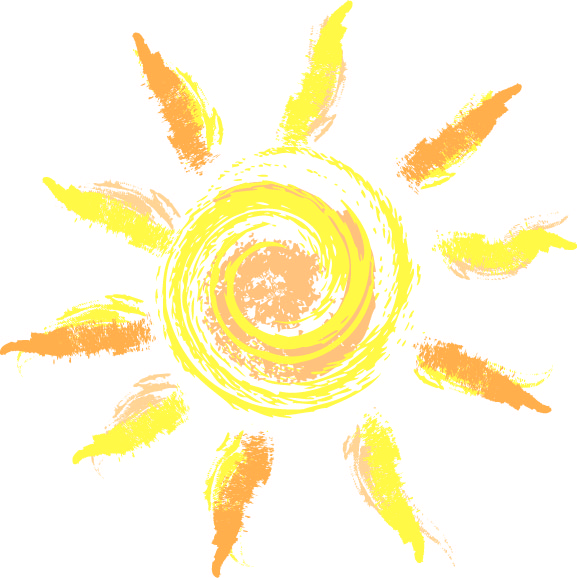 JUNE June 07		9:30 Kona Ice Truck	*June 07	9:15-1:00 Main Event-Bowling/Fun card/Pizza and Drink (Schoolers/Off-Campus)June 07		3:00-4:30 Music Class with Kaylin on GuitarJune 08		3:00-4:00 Science Quest with Mr. JonJune 09		3:00-4:30 Music Class with Kaylin on Keyboard	June 10		Chocolate Pizza Day	June 14		9:00-11:00 Marsha’s Pony RidesJune 14               3:00-4:30 Music Class with Kaylin on Guitar*June 16	9:15-1:00 Pearl Fincher Museum and Collins Park/Picnic (Schoolers/Off-Campus)June 16		3:00-4:30 Music Class with Kaylin on KeyboardJune 17		6:30-9:00 Donuts with DadJune 17 	Cupcake Decorating DayJune 21		9:30 Tikiz-Shaved Ice/Ice CreamJune 22       	3:00-4:00 Science Quest with Mr. JonJune 23		3:00 Video Game Truck (On-Campus) 	*June 28	8:30-1:00 Mercer Arboretum/Scavenger Hunt/Picnic at the Park (Schoolers/Off-Campus)June 28		3:00-5:00 Colorcrazie Face Painting or Tattoos	JULYJuly 01		Chocolate Pretzel DayJuly 05		9:30 Kona Ice TruckJuly 06		3:00-4:00 Science Quest with Mr. JonJuly 07		9:30-12:00 inSPIRE Rock Rock Climbing (Schoolers/Off-Campus)July 08		Pizza & Movie DayJuly 12		9:00-11:00 EMS will come and do hands on demo about ambulances *July 12		11:15-3:00 Aerodome Ice Skating with Pizza & Drink Lunch (Schoolers/Off-Campus)July 13		3:00-4:00 Carranza’s Puppets-“Little Red Riding Hood”July 15		National Ice Cream Day-Banana Split Day (afternoon Snack)July 19		9:30 Tikiz-Shaved Ice/Ice Cream*July 19		9:15-11:00 HEB Tour and Learning about Healthy Living (Schoolers/Off-Campus)July 20		3:00-4:00 Science Quest with Mr. Jon July 26		9:00-11:00 Marsha’s Petting Zoo *July 26	AMC Movie with Popcorn, Drink & Fruit Snack -Movie & Time TBA (Schoolers/Off-Campus)                       July 27		3:00 Precinct 4, K9 and Presentation from Mc Gruff (the Crime Fighting Dog)July 29		Cookie Decorating Day AUGUSTAugust 02	9:30 Kona Ice Truck*August 02	1:30-4:00 Panera Bread-Bakers in Training Program (Schoolers/Off-Campus)August 03	3:00-4:00 Science Quest with Mr. JonAugust 04	3:00-4:00 Carranza’s Puppets-“Reading is Fun” is a marionette showAugust 05	Chocolate Popcorn Day	*August 09	9:15-1:00 Shankz Black Light Miniature Golf, Cannon Ball Blast, Time Freak & snack with a drink (Schoolers/Off-Campus)August 10	3:00-4:00 Roly the ClownAugust 12	Tie Dye T-Shirt Day (shirts provided by Summerfield)August 16	Tikiz Shaved Ice/Ice CreamAugust 17	3:00-4:00 Science Quest with Mr. JonAugust 18	Video Game Truck (On-Campus)*Indicates Off-Campus Field Trips for Schoolers OnlyRegularly Scheduled Weekly Classes & Extra Curricular ActivitiesMonday’sDance Adventures at 3:00 (Available for an additional fee)Register online at www.mygymstation.com or call 1-888-694-9678)Wednesday’sField Day at 9:30 a.m. - 11:00 p.m. (included in Summerfield’s on-campus field trips)Pre-K and Schoolers onlyThursday’sMusic with Ms. Julie starts at 9:00 a.m. (included in Summerfield’s on-campus field trips)Friday’sCooking Activity Fun Bus at 9:00 a.m. (Available for an additional fee)Forms at front officeSports Adventures at 3:00 p.m. (Available for an additional fee)Register online at www.mygymstation.com or call 1-888-694-9678)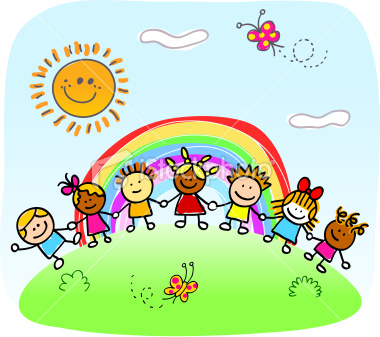 